  dk;kZy; izkpk;Z] 'kkldh; MkW-ok-ok-ikV.kdj dU;k LukrdksRrj egkfo|ky;]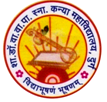 dsUnzh; fo|ky; ds ikl] tsyjksM nqxZ  ¼N-x-½iwoZ uke&'kkldh; dU;k egkfo|ky;]nqxZ ¼N-x-½ Qksu 0788&2323773 Email- govtgirlspgcollege@gmail.com             	Website: www.govtgirlspgcollegedurg.comCollege Code : 1602nqxZ] fnukad % 27-11-2019izsl foKfIr xYlZ dkWyst esa lafo/kku fnol 'kkldh; MkW- ok-ok- ikV.kdj dU;k LukrdksRrj egkfo|ky; esa lafo/kku fnol dk vk;kstu fd;k x;kA bl volj ij vk;ksftr dk;ZØe esa Nk=kvksa }kjk Hkkjrh; lafo/kku dh mn~nsf'kdk dk lkewfgd :i ls iBu fd;k x;kA bl volj ij egkfo|ky; ds izkpk;Z MkW- lq'khy pUnz frokjh us Nk=kvksa dks lacksf/kr djrs gq, dgk fd & gekjk lafo/kku fo'o esa lcls yphyk ,oa ikjn'khZ gSA gekjs lafo/kku esa lkekftd] vkfFkZd vkSj fopkjksa dh vfHkO;fDr dh Lora=rk vkSj U;k; dks lekfgr fd;k x;k gSA lafo/kku esa lcdks lekurk dk vf/kdkj izkIr gSA ch-,- Hkkx 1 dh Nk=k dq- vk'kuk vkQjhu ,oa vatyh VaaMu us Hkkjrh; lafo/kku rFkk lafo/kku ds ekSfyd dRrZO;ksa dh tkudkjh nhA mUgksusa crk;k fd lafo/kku fuekZrk MkW- Hkhejko vEcsMdj us /keZ] mikluk] fo'okl dh Lora=rk vkSj izfr"Bk rFkk volj dh lekurk ij vk/kkfjr jpuk dh gSA  jktuhfr'kkL= foHkkx dh foHkkxk/;{k MkW- lqfp=k [kksczkx<+s us dgk fd & lafo/kku dks cukus esa 2 o"kZ 11 ekg 18 fnu yxsA 26 uoacj 1949 dks lafo/kku lHkk ds v/;{k ds gLrk{kj ds ckn lafo/kku ikfjr gqvkA 26 tuojh 1950 dks lafo/kku ykxw gqvkA mUgksusa crk;k fd MkW- Hkhejko vEcsMdj dks lafo/kku dk tud ekuk tkrk gSA Hkkjrh; lafo/kku vusd ns'kksa ls vPNk gSA izLrkouk ds ikap 'kCn blds ewy rRo gS& lEiw.kZ izHkqRo lEiUu] lektoknh] iaFk fujis{k] yksdra=kRed] x.kjkT;A dk;ZØe dk lapkyu MkW- ;'ks'ojh /kzo us fd;kA vkHkkj izn'kZu Jherh T;ksfr Hkj.ks us fd;kA 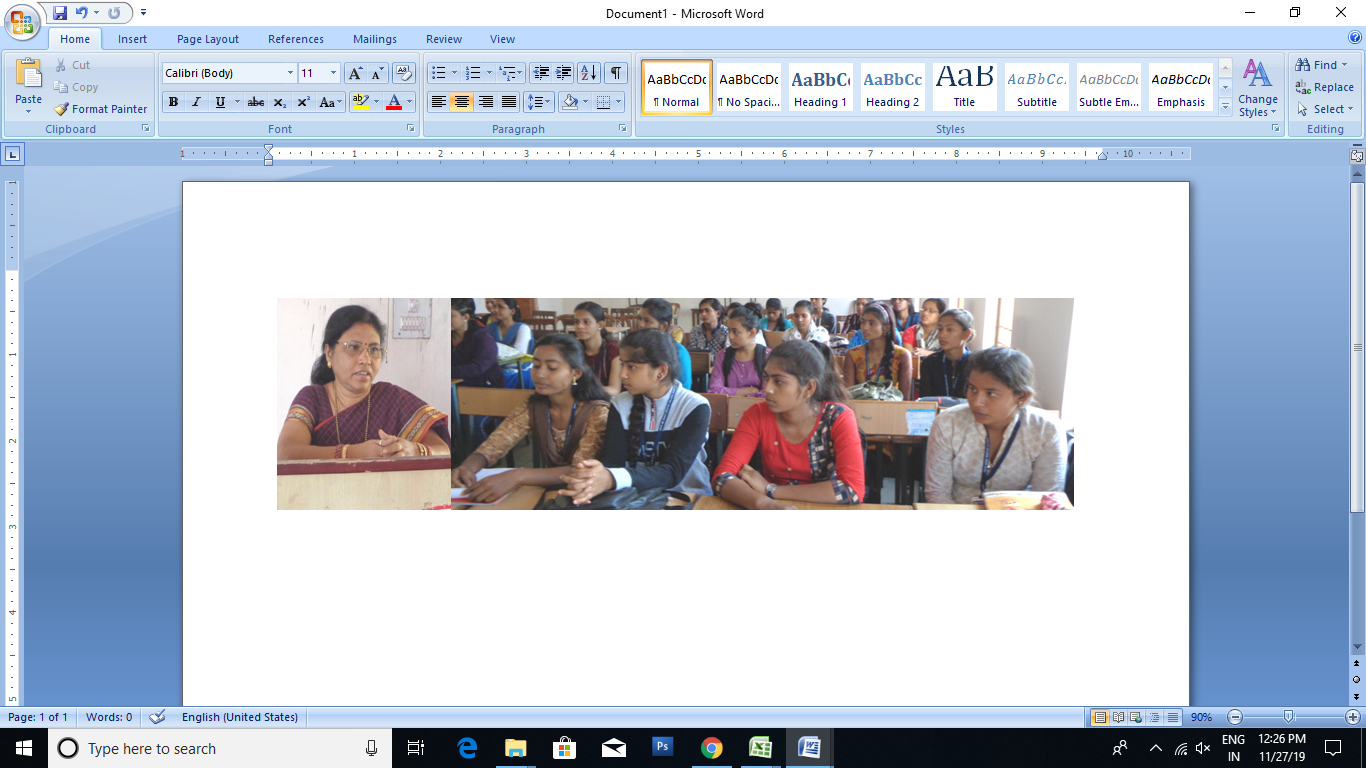 lekpkj ds :i esa izdk'ku gsrq fuosfnrA  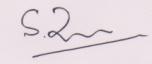 ¼MkW0 lq'khy pUnz frokjh½izkpk;Z'kkl0 MkW0 ok0 ok0 ikV.kdj dU;k LukrdksRrj egkfo|ky;] nqxZ ¼N0x0½